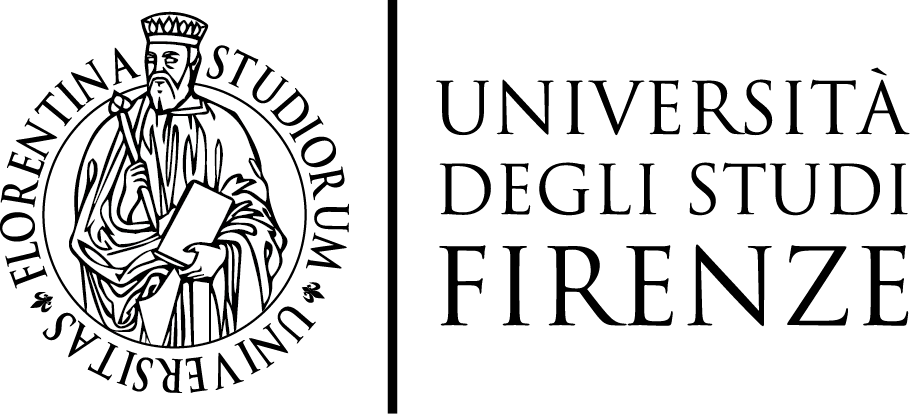 AREA SERVIZI ALLA DIDATTICA									      DOTTORATO  (DA CONSEGNARE AL REFERENTE AMMINISTRATIVO DEL DIPARTIMENTO SEDE DEL DOTTORATO) AUTORIZZAZIONE SOGGIORNO ESTERO 									Area Servizi alla Didattica									Dottorato									Piazza S. Marco 4									50121 Firenze	 Il/la sottoscritto/a(Cognome)……..........……..............................… (Nome)……..…….....………...............................................Matricola ………………………………………...(luogo di nascita) …….......……..........................….......…(Prov. …..…) (data di nascita)……………………  iscritto al Dottorato di ricerca in SCIENZE CHIMICHE Curriculum in (eventuale) ……………………………………………………….. ………. ciclo …………….chiedel’autorizzazione a recarsi all’estero (per periodi continuativi superiori a sei mesi l’autorizzazione è rilasciata con delibera del Collegio dei Docenti da allegare alla presente) Stato.................................................................città................................................................................Università o Ente di ricerca.................................................................................................................................dal …...………………………… al ……………………………..per...............................................................................................(indicare la motivazione del soggiorno)……..……………………………                      (firma del dottorando)Si autorizza il soggiorno per il periodo indicato Il Direttore del Dipartimento						 Il Coordinatore del corso Prof. Stefano Menichetti					              Prof.ssa Anna Maria Papini ………………………, ……………….. 					…………………………………………..(luogo) (data) 								 (luogo) (data)